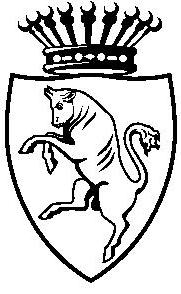 Modulo di DisdettaIl sottoscritto____________________________________________       nato il    ______________________ a ____________________________________ residente a _____________________________ prov. ______C.A.P. ___________  in ______________________________________________ cell. __________________appartenente alla Sezione/Nucleo __________________________________________tel._________________numero di matricola _________ email ________________________________  in servizio dal  ____________chiededi disdire la voce controfirmata, dando mandato di non effettuare più  il relativo prelievo sul cartellino dello stipendio.                          a) Cassa Mutua (€ 9.50)          		                       Firma   ____________________b) Ass. Infortuni  ( € 8.65).                                            Firma   ____________________c)  Ass. Spese Legali ( € 4.30 ).                                     Firma   _____________________________________________________________________________________________________________Compilando questo modulo, si dichiara di aver preventivamente preso visione dello Statuto e di  ben conoscere ed accettarne incondizionatamente le norme. - ammissione sottoposta al vaglio del Consiglio direttivoTutela della riservatezza dei dati personaliI Suoi dati sono raccolti e registrati in modo lecito e secondo correttezza per le finalità sopra indicate nel rispetto dei principi e delle prescrizioni di cui all’art. 5 c 1 del GDPR. (Regolamento europeo 679/2016 in materia di protezione dei dati personali).Il trattamento dei dati personali avviene mediante strumenti manuali, informatici e telematici con logiche strettamente correlate alle finalità stesse e, comunque, in modo da garantirne la sicurezza e la riservatezza. *Ricevuta informativa ai sensi dell'art. 13 del Regolamento europeo 679/2016 in materia di protezione dei dati personali [GDPR], consento al loro trattamento nella misura necessaria per il perseguimento degli scopi statutari e presto il consenso per la finalità di invio di materiale informativo e/o pubblicitario anche mediante telefono o internet . Firma ___________________________    Torino, _______________________ricevuta     :   _________________registrata   :   _________________inoltrata     :  _________________            			